LA DIRECTORA DEL DEPARTAMENTO ADMINISTRATIVO PARA LA PROSPERIDAD SOCIAL.En ejercicio de sus facultades legales y en especial las conferidas en el artículo 115 de la Ley No. 489 de 1998 y en el numeral 15 del artículo 10 del Decreto No. 2094 de 2016, y CONSIDERANDO:Que atendiendo lo previsto en el artículo 4 del Decreto No. 4966 de 2011 y en el artículo 4 del Decreto No. 2562 de 2015, modificado por el Decreto No. 2095 de 2016, corresponde al Director del Departamento Administrativo para la Prosperidad Social, distribuir los cargos de la planta de personal global, de acuerdo con la organización interna, las necesidades del servicio y los planes y programas de la Entidad.Que el artículo 2.2.5.4.6 del Decreto No. 1083 de 2015, establece “… La reubicación consiste en el cambio de ubicación de un empleo, en otra dependencia de la misma planta global, teniendo en cuenta la naturaleza de las funciones del empleo. La reubicación de un empleo debe responder a necesidades del servicio y se efectuará mediante acto administrativo proferido por el jefe del organismo nominador, o por quien este haya delegado, el cual deberá ser comunicado al empleado que lo desempeña…” Que mediante la Resolución No. 00212 del 5 de febrero de 2020, modificada por la Resolución No. 00284 del 13 de febrero de 2020 y la Resolución No. 00513 del 12 de marzo de 2020 la Directora del Departamento distribuyó los cargos de la planta de personal global del Departamento Administrativo para la Prosperidad Social.Que mediante Resolución No. 00212 del 5 de febrero de 2020 “Por la cual se distribuyen los cargos de la planta de personal global del Departamento Administrativo para la Prosperidad social”, el empleo de Profesional Especializado Código 2028, Grado 14 de la planta de personal global de la entidad, en el cual se encuentra vinculado la servidora pública LIDYS MILENA GUEVARA CORDOBA identificada con cédula de ciudadanía No. 59.679.202, se distribuyó en la Dirección de Transferencias Monetarias Condicionadas con ubicación en la ciudad de Pasto (Nariño), de igual manera el empleo de Profesional  Especializado Código 2028, Grado 20 de la planta de personal global de la entidad, en vacancia temporal se distribuyó en la Subdirección General de Programas y Proyectos con ubicación en la ciudad de Bogotá (Nivel Nacional), a su vez el empleo de Profesional Universitario Código 2044, Grado 08 de la planta de personal global de la entidad, en el cual se encuentra vinculada la servidora pública MARIA DEL PILAR OLIVEROS AMADOR identificada con cedula de ciudadanía No. 65.778.614, se distribuyó en Dirección de Inclusión Productiva con ubicación en la ciudad de Bogotá (Nivel Nacional), de igual forma el empleo de Profesional Universitario Código 2044, Grado 09 de la planta de personal global de la entidad, en vacancia definitiva, se distribuyó en la Dirección de Inclusión Productiva con ubicación en la ciudad de Riohacha (La Guajira), por último el empleo de Profesional Especializado Código 2028, Grado 18 de la planta de personal global de la entidad, en el cual se encuentra vinculada la servidora pública ADRIANA PATRICIA GAITAN BUSTOS identificada con cedula de ciudadanía No. 53.066.076, se distribuyó en la Subdirección General para la Superación de la Pobreza en la ciudad Bogotá (Nivel Nacional).Que conforme con lo expuesto, de acuerdo con las necesidades del servicio presentadas en la Dirección de Transferencias Monetarias Condicionadas, es procedente efectuar la reubicación del empleo de Profesional Especializado Código 2028, Grado 14 de la planta de personal global de la entidad, en el cual se encuentra vinculada la servidora pública LIDYS MILENA GUEVARA CORDOBA identificada con cédula de ciudadanía No. 59.679.202, distribuido en la Dirección de Transferencias Monetarias Condicionadas con ubicación en la ciudad de Pasto (Nariño), a la ciudad de Popayán (Cauca).Que conforme con lo expuesto, de acuerdo con las necesidades del servicio presentadas en la Dirección de Transferencias Monetarias Condicionadas, es procedente efectuar la reubicación del empleo de Profesional Especializado Código 2028, Grado 20 de la planta de personal global de la entidad, en vacancia temporal, distribuido en la Subdirección General de Programas y Proyectos con ubicación en la ciudad de Bogotá (Nivel Nacional), a la Dirección de Transferencias Monetarias Condicionadas con ubicación en la ciudad de Bogotá (Nivel Nacional). Que conforme con lo expuesto, de acuerdo con las necesidades del servicio presentadas en Dirección de Inclusión Productiva, es procedente efectuar la reubicación del empleo de Profesional Universitario Código 2044, Grado 08 de la planta de personal global de la entidad, en el cual se encuentra vinculada la servidora pública MARIA DEL PILAR OLIVEROS AMADOR identificada con cedula de ciudadanía No. 65.778.614, distribuido en la Dirección de Inclusión Productiva con ubicación en la ciudad de Bogotá (Nivel Nacional), a la ciudad de Ibagué (Tolima). Que conforme con lo expuesto, de acuerdo con las necesidades del servicio presentadas en la Subdirección Financiera, es procedente efectuar la reubicación del empleo de Profesional Universitario Código 2044, Grado 09 de la planta de personal global de la entidad, en vacancia definitiva, distribuido en la Dirección de Inclusión Productiva con ubicación en la ciudad de Riohacha (La Guajira), a la Subdirección Financiera con ubicación en la ciudad de Bogotá (Nivel Nacional). Que conforme con lo expuesto, de acuerdo con las necesidades del servicio presentadas en la Dirección de Transferencias Monetarias Condicionadas, es procedente efectuar la reubicación del empleo de Profesional Especializado Código 2028, Grado 18 de la planta de personal global de la entidad, en el cual se encuentra vinculada la servidora pública ADRIANA PATRICIA GAITAN BUSTOS identificada con cedula de ciudadanía No. 53.066.076, distribuido en la Subdirección General para la Superación de la Pobreza con ubicación en la ciudad de Bogotá (Nivel Nacional), a la Dirección de Transferencias Monetarias Condicionadas con ubicación en la ciudad de Bogotá (Nivel Nacional). Que en mérito de lo expuesto, RESUELVE:Artículo 1: Modificar el numeral 1.7 del artículo 1 de la Resolución No. 00212 del 5 de febrero de 2020, el cual quedara así:  “ 1.7. SUBDIRECCIÓN GENERAL PARA LA SUPERACIÓN DE LA POBREZA. “Artículo 2: Modificar el numeral 1.10 del artículo 1 de la Resolución No. 00212 del 5 de febrero de 2020, el cual quedara así:  “ 1.10. SUBDIRECCIÓN GENERAL DE PROGRAMAS Y PROYECTOS.“Artículo 3: Modificar el numeral 1.11 del artículo 1 de la Resolución No. 00212 del 5 de febrero de 2020, modificada por la Resolución No. 00284 del 13 de febrero de 2020 y la Resolución No. 00513 del 12 de marzo de 2020, el cual quedara así:  “1.11 DIRECCIÓN DE TRANSFERENCIAS MONETARIAS CONDICIONADAS.  “Artículo 4: Modificar el numeral 1.12 del artículo 1 de la Resolución No. 00212 del 5 de febrero de 2020, el cual quedara así:  “1.12. DIRECCIÓN DE INCLUSIÓN PRODUCTIVA.“Artículo 5: Modificar el numeral 1.17 del artículo 1 de la Resolución No. 00212 del 5 de febrero de 2020, el cual quedara así:  “ 1.17. SUBDIRECCIÓN FINANCIERA. “Artículo 6. La presente Resolución rige a partir de la fecha de su expedición y modifica en lo pertinente la Resolución No. 00212 del 5 de febrero de 2020, modificada por la Resolución No. 00284 del 13 de febrero de 2020 y la Resolución No. 00513 del 12 de marzo de 2020.  PUBLIQUESE, COMUNÍQUESE Y CÚMPLASEDado en Bogotá D.C., a losLA DIRECTORA DEL DEPARTAMENTO ADMINISTRATIVO PARA LA PROSPERIDAD SOCIAL.                                                                                     SUSANA CORREA BORREROAprobó: Tatiana Buelvas Ramos.Aprobó: Edward Kenneth Fuentes Pérez.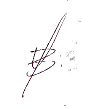 Revisó: Jorge Alexander Duarte Bocigas. Proyectó: Walther Alonso Bernal Peña.DENOMINACIÓN DEL CARGOCÓDIGOGRADONo. DE EMPLEOSUBICACIÓN GEOGRAFICAPROFESIONAL ESPECIALIZADO202824NIVEL NACIONAL1PROFESIONAL ESPECIALIZADO202822NIVEL NACIONAL1PROFESIONAL ESPECIALIZADO202820NIVEL NACIONAL2PROFESIONAL ESPECIALIZADO202818NIVEL NACIONAL1PROFESIONAL ESPECIALIZADO202812NIVEL NACIONAL1TÉCNICO ADMINISTRATIVO312418NIVEL NACIONAL1AUXILIAR ADMINISTRATIVO404421NIVEL NACIONAL2DENOMINACIÓN DEL CARGOCÓDIGOGRADONo. DE EMPLEOSUBICACIÓN GEOGRAFICAPROFESIONAL ESPECIALIZADO2028221NIVEL NACIONALPROFESIONAL ESPECIALIZADO2028206NIVEL NACIONALPROFESIONAL ESPECIALIZADO2028181NIVEL NACIONALPROFESIONAL ESPECIALIZADO2028161NIVEL NACIONALPROFESIONAL UNIVERSITARIO2044101NIVEL NACIONALPROFESIONAL UNIVERSITARIO2044091NIVEL NACIONALTÉCNICO ADMINISTRATIVO3124181NIVEL NACIONALDENOMINACIÓN DEL CARGOCÓDIGOGRADONo. DE EMPLEOSUBICACIÓN GEOGRAFICADIRECTOR TÉCNICO0100241NIVEL NACIONALPROFESIONAL ESPECIALIZADO2028244NIVEL NACIONALPROFESIONAL ESPECIALIZADO2028221ANTIOQUIAPROFESIONAL ESPECIALIZADO2028221ATLANTICOPROFESIONAL ESPECIALIZADO2028221BOGOTA D.C.PROFESIONAL ESPECIALIZADO2028221BOLIVARPROFESIONAL ESPECIALIZADO20282228NIVEL NACIONALPROFESIONAL ESPECIALIZADO2028211NIVEL NACIONALPROFESIONAL ESPECIALIZADO20282013NIVEL NACIONALPROFESIONAL ESPECIALIZADO2028191BOGOTA D.C.PROFESIONAL ESPECIALIZADO2028191CAUCAPROFESIONAL ESPECIALIZADO2028195NIVEL NACIONALPROFESIONAL ESPECIALIZADO2028191NORTE DE SANTANDERPROFESIONAL ESPECIALIZADO2028191SANTANDERPROFESIONAL ESPECIALIZADO2028191TOLIMAPROFESIONAL ESPECIALIZADO2028191VALLE DEL CAUCAPROFESIONAL ESPECIALIZADO2028181AMAZONASPROFESIONAL ESPECIALIZADO2028182ANTIOQUIAPROFESIONAL ESPECIALIZADO2028181ARAUCAPROFESIONAL ESPECIALIZADO2028181ATLANTICOPROFESIONAL ESPECIALIZADO2028181BOLIVARPROFESIONAL ESPECIALIZADO2028182BOYACAPROFESIONAL ESPECIALIZADO2028181CALDASPROFESIONAL ESPECIALIZADO2028181CAQUETAPROFESIONAL ESPECIALIZADO2028181CASANAREPROFESIONAL ESPECIALIZADO2028181CAUCAPROFESIONAL ESPECIALIZADO2028181CESARPROFESIONAL ESPECIALIZADO2028181CHOCOPROFESIONAL ESPECIALIZADO2028181CORDOBAPROFESIONAL ESPECIALIZADO2028181CUNDINAMARCAPROFESIONAL ESPECIALIZADO2028181GUAVIAREPROFESIONAL ESPECIALIZADO2028181HUILAPROFESIONAL ESPECIALIZADO2028181LA GUAJIRAPROFESIONAL ESPECIALIZADO2028182MAGDALENAPROFESIONAL ESPECIALIZADO2028181METAPROFESIONAL ESPECIALIZADO2028181META PROFESIONAL ESPECIALIZADO2028181NARIÑOPROFESIONAL ESPECIALIZADO20281813NIVEL NACIONALPROFESIONAL ESPECIALIZADO2028181PUTUMAYOPROFESIONAL ESPECIALIZADO2028182QUINDIOPROFESIONAL ESPECIALIZADO2028181RISARALDAPROFESIONAL ESPECIALIZADO2028181SAN ANDRESPROFESIONAL ESPECIALIZADO2028181SUCREPROFESIONAL ESPECIALIZADO2028162ANTIOQUIAPROFESIONAL ESPECIALIZADO2028161ATLANTICOPROFESIONAL ESPECIALIZADO2028161BOGOTA D.C.PROFESIONAL ESPECIALIZADO2028161BOLIVARPROFESIONAL ESPECIALIZADO2028161BOYACAPROFESIONAL ESPECIALIZADO2028161CALDASPROFESIONAL ESPECIALIZADO2028161CAUCAPROFESIONAL ESPECIALIZADO2028161CHOCOPROFESIONAL ESPECIALIZADO2028161CORDOBAPROFESIONAL ESPECIALIZADO2028161GUAINIAPROFESIONAL ESPECIALIZADO2028163MAGDALENA MEDIOPROFESIONAL ESPECIALIZADO2028161NARIÑOPROFESIONAL ESPECIALIZADO2028161NIVEL NACIONALPROFESIONAL ESPECIALIZADO2028161NORTE DE SANTANDERPROFESIONAL ESPECIALIZADO2028161RISARALDAPROFESIONAL ESPECIALIZADO2028162SANTANDERPROFESIONAL ESPECIALIZADO2028161TOLIMAPROFESIONAL ESPECIALIZADO2028161URABAPROFESIONAL ESPECIALIZADO2028162VALLE DEL CAUCAPROFESIONAL ESPECIALIZADO2028161VAUPESPROFESIONAL ESPECIALIZADO2028161VICHADAPROFESIONAL ESPECIALIZADO2028151CHOCOPROFESIONAL ESPECIALIZADO2028151LA GUAJIRAPROFESIONAL ESPECIALIZADO2028152NIVEL NACIONALPROFESIONAL ESPECIALIZADO2028141ANTIOQUIAPROFESIONAL ESPECIALIZADO2028142ATLANTICOPROFESIONAL ESPECIALIZADO2028142CALDASPROFESIONAL ESPECIALIZADO2028141CAUCA PROFESIONAL ESPECIALIZADO2028141HUILAPROFESIONAL ESPECIALIZADO2028141MAGDALENAPROFESIONAL ESPECIALIZADO2028141METAPROFESIONAL ESPECIALIZADO2028141NARIÑOPROFESIONAL ESPECIALIZADO2028141NIVEL NACIONALPROFESIONAL ESPECIALIZADO2028141NORTE DE SANTANDERPROFESIONAL UNIVERSITARIO2044111AMAZONASPROFESIONAL UNIVERSITARIO2044111ARAUCAPROFESIONAL UNIVERSITARIO2044111BOLIVARPROFESIONAL UNIVERSITARIO2044111CAQUETAPROFESIONAL UNIVERSITARIO2044111CASANAREPROFESIONAL UNIVERSITARIO2044112CESARPROFESIONAL UNIVERSITARIO2044111CUNDINAMARCAPROFESIONAL UNIVERSITARIO2044112MAGDALENAPROFESIONAL UNIVERSITARIO2044111MAGDALENA MEDIOPROFESIONAL UNIVERSITARIO2044112NIVEL NACIONALPROFESIONAL UNIVERSITARIO2044111SAN ANDRESPROFESIONAL UNIVERSITARIO2044112SUCREPROFESIONAL UNIVERSITARIO2044091ANTIOQUIAPROFESIONAL UNIVERSITARIO2044091ARAUCAPROFESIONAL UNIVERSITARIO2044091ATLANTICOPROFESIONAL UNIVERSITARIO2044091BOGOTA D.C.PROFESIONAL UNIVERSITARIO2044091BOLIVARPROFESIONAL UNIVERSITARIO2044092BOYACAPROFESIONAL UNIVERSITARIO2044091CALDASPROFESIONAL UNIVERSITARIO2044091CAQUETAPROFESIONAL UNIVERSITARIO2044091CASANAREPROFESIONAL UNIVERSITARIO2044091CAUCAPROFESIONAL UNIVERSITARIO2044091CESARPROFESIONAL UNIVERSITARIO2044091CUNDINAMARCAPROFESIONAL UNIVERSITARIO2044092HUILAPROFESIONAL UNIVERSITARIO2044091LA GUAJIRAPROFESIONAL UNIVERSITARIO2044091METAPROFESIONAL UNIVERSITARIO2044091NARIÑOPROFESIONAL UNIVERSITARIO2044092NIVEL NACIONALPROFESIONAL UNIVERSITARIO2044091PUTUMAYOPROFESIONAL UNIVERSITARIO2044091QUINDIOPROFESIONAL UNIVERSITARIO2044091RISARALDAPROFESIONAL UNIVERSITARIO2044091SANTANDERPROFESIONAL UNIVERSITARIO2044091VAUPESPROFESIONAL UNIVERSITARIO2044071METATÉCNICO ADMINISTRATIVO3124162ANTIOQUIATÉCNICO ADMINISTRATIVO3124162BOGOTA D.C.TÉCNICO ADMINISTRATIVO3124163BOLIVARTÉCNICO ADMINISTRATIVO3124162CALDASTÉCNICO ADMINISTRATIVO3124161CAQUETATÉCNICO ADMINISTRATIVO3124161CAUCATÉCNICO ADMINISTRATIVO3124161CHOCOTÉCNICO ADMINISTRATIVO3124161CORDOBATÉCNICO ADMINISTRATIVO3124161CUNDINAMARCATÉCNICO ADMINISTRATIVO3124161HUILATÉCNICO ADMINISTRATIVO3124161LA GUAJIRATÉCNICO ADMINISTRATIVO3124161MAGDALENATÉCNICO ADMINISTRATIVO3124161MAGDALENA MEDIOTÉCNICO ADMINISTRATIVO3124162NARIÑOTÉCNICO ADMINISTRATIVO31241615NIVEL NACIONALTÉCNICO ADMINISTRATIVO3124163NORTE DE SANTANDERTÉCNICO ADMINISTRATIVO3124161PUTUMAYOTÉCNICO ADMINISTRATIVO3124161QUINDIOTÉCNICO ADMINISTRATIVO3124162RISARALDATÉCNICO ADMINISTRATIVO3124163SANTANDERTÉCNICO ADMINISTRATIVO3124161SUCRETÉCNICO ADMINISTRATIVO3124163TOLIMATÉCNICO ADMINISTRATIVO3124161URABATÉCNICO ADMINISTRATIVO3124163VALLE DEL CAUCATÉCNICO ADMINISTRATIVO3124161VICHADATÉCNICO ADMINISTRATIVO3124152ANTIOQUIATÉCNICO ADMINISTRATIVO3124151ARAUCATÉCNICO ADMINISTRATIVO3124152ATLANTICOTÉCNICO ADMINISTRATIVO3124151BOGOTA D.C.TÉCNICO ADMINISTRATIVO3124151BOLIVARTÉCNICO ADMINISTRATIVO3124151CALDASTÉCNICO ADMINISTRATIVO3124151CAQUETATÉCNICO ADMINISTRATIVO3124152CASANARETÉCNICO ADMINISTRATIVO3124151CAUCATÉCNICO ADMINISTRATIVO3124152CESARTÉCNICO ADMINISTRATIVO3124151CHOCOTÉCNICO ADMINISTRATIVO3124152CORDOBATÉCNICO ADMINISTRATIVO3124152CUNDINAMARCATÉCNICO ADMINISTRATIVO3124151HUILATÉCNICO ADMINISTRATIVO3124151METATÉCNICO ADMINISTRATIVO3124151NARIÑOTÉCNICO ADMINISTRATIVO3124151NIVEL NACIONALTÉCNICO ADMINISTRATIVO3124151PUTUMAYOTÉCNICO ADMINISTRATIVO3124151QUINDIOTÉCNICO ADMINISTRATIVO3124151RISARALDATÉCNICO ADMINISTRATIVO3124151SUCRETÉCNICO ADMINISTRATIVO3124151TOLIMATÉCNICO ADMINISTRATIVO3124151VALLE DEL CAUCATÉCNICO ADMINISTRATIVO3124121CHOCOTÉCNICO ADMINISTRATIVO3124124CUNDINAMARCATÉCNICO ADMINISTRATIVO3124121NIVEL NACIONALTÉCNICO ADMINISTRATIVO3124121QUINDIOTÉCNICO ADMINISTRATIVO3124111BOYACAAUXILIAR ADMINISTRATIVO4044181BOYACAAUXILIAR ADMINISTRATIVO4044181MAGDALENA MEDIOAUXILIAR ADMINISTRATIVO4044141ATLANTICOAUXILIAR ADMINISTRATIVO4044141CAUCAAUXILIAR ADMINISTRATIVO4044141HUILAAUXILIAR ADMINISTRATIVO4044141TOLIMASECRETARIO4178141CASANARESECRETARIO EJECUTIVO4210231NIVEL NACIONALSECRETARIO EJECUTIVO4210161LA GUAJIRASECRETARIO EJECUTIVO4210161NIVEL NACIONALDENOMINACIÓN DEL CARGOCÓDIGOGRADONo. DE EMPLEOSUBICACIÓN GEOGRAFICADIRECTOR TÉCNICO0100241NIVEL NACIONALPROFESIONAL ESPECIALIZADO2028242NIVEL NACIONALPROFESIONAL ESPECIALIZADO2028232NIVEL NACIONALPROFESIONAL ESPECIALIZADO2028221CASANAREPROFESIONAL ESPECIALIZADO2028225NIVEL NACIONALPROFESIONAL ESPECIALIZADO2028214NIVEL NACIONALPROFESIONAL ESPECIALIZADO2028191NIVEL NACIONALPROFESIONAL ESPECIALIZADO2028181ANTIOQUIAPROFESIONAL ESPECIALIZADO2028189NIVEL NACIONALPROFESIONAL ESPECIALIZADO2028172NIVEL NACIONALPROFESIONAL ESPECIALIZADO2028168NIVEL NACIONALPROFESIONAL ESPECIALIZADO2028151BOYACAPROFESIONAL ESPECIALIZADO2028151CAUCAPROFESIONAL ESPECIALIZADO2028151CORDOBAPROFESIONAL ESPECIALIZADO2028151HUILAPROFESIONAL ESPECIALIZADO20281514NIVEL NACIONALPROFESIONAL ESPECIALIZADO2028151NORTE DE SANTANDERPROFESIONAL ESPECIALIZADO2028151RISARALDAPROFESIONAL ESPECIALIZADO2028151SANTANDERPROFESIONAL ESPECIALIZADO2028151TOLIMAPROFESIONAL ESPECIALIZADO2028151VALLE DEL CAUCAPROFESIONAL ESPECIALIZADO2028141CHOCOPROFESIONAL ESPECIALIZADO2028142NIVEL NACIONALPROFESIONAL ESPECIALIZADO2028131BOLIVARPROFESIONAL ESPECIALIZADO2028131CALDASPROFESIONAL ESPECIALIZADO2028131CAQUETAPROFESIONAL ESPECIALIZADO2028131METAPROFESIONAL ESPECIALIZADO2028131NARIÑOPROFESIONAL ESPECIALIZADO2028134NIVEL NACIONALPROFESIONAL ESPECIALIZADO2028131SANTANDERPROFESIONAL UNIVERSITARIO2044111ARAUCAPROFESIONAL UNIVERSITARIO2044111ATLANTICOPROFESIONAL UNIVERSITARIO2044111CALDASPROFESIONAL UNIVERSITARIO2044111CAQUETAPROFESIONAL UNIVERSITARIO2044111CASANAREPROFESIONAL UNIVERSITARIO2044111CESARPROFESIONAL UNIVERSITARIO2044111CHOCOPROFESIONAL UNIVERSITARIO2044111HUILAPROFESIONAL UNIVERSITARIO2044111LA GUAJIRAPROFESIONAL UNIVERSITARIO2044111MAGDALENA MEDIOPROFESIONAL UNIVERSITARIO2044111NARIÑOPROFESIONAL UNIVERSITARIO2044118NIVEL NACIONALPROFESIONAL UNIVERSITARIO2044111QUINDIOPROFESIONAL UNIVERSITARIO2044111RISARALDAPROFESIONAL UNIVERSITARIO2044111SAN ANDRESPROFESIONAL UNIVERSITARIO2044112SUCREPROFESIONAL UNIVERSITARIO2044111URABAPROFESIONAL UNIVERSITARIO2044091CAUCAPROFESIONAL UNIVERSITARIO2044091CORDOBAPROFESIONAL UNIVERSITARIO2044091META PROFESIONAL UNIVERSITARIO2044091PUTUMAYOPROFESIONAL UNIVERSITARIO2044091TOLIMAPROFESIONAL UNIVERSITARIO2044081NIVEL NACIONALPROFESIONAL UNIVERSITARIO2044081TOLIMAPROFESIONAL UNIVERSITARIO2044072ANTIOQUIAPROFESIONAL UNIVERSITARIO2044071BOLIVARPROFESIONAL UNIVERSITARIO2044071CESARPROFESIONAL UNIVERSITARIO2044071CESAR PROFESIONAL UNIVERSITARIO2044071NARIÑOPROFESIONAL UNIVERSITARIO2044071RISARALDAPROFESIONAL UNIVERSITARIO2044071URABATÉCNICO ADMINISTRATIVO3124161ARAUCATÉCNICO ADMINISTRATIVO3124161ATLANTICOTÉCNICO ADMINISTRATIVO3124161BOLIVARTÉCNICO ADMINISTRATIVO3124161BOYACATÉCNICO ADMINISTRATIVO3124161CAUCATÉCNICO ADMINISTRATIVO3124161GUAVIARETÉCNICO ADMINISTRATIVO3124161METATÉCNICO ADMINISTRATIVO3124161NARIÑOTÉCNICO ADMINISTRATIVO3124167NIVEL NACIONALTÉCNICO ADMINISTRATIVO3124161SAN ANDRESTÉCNICO ADMINISTRATIVO3124161VALLE DEL CAUCATÉCNICO ADMINISTRATIVO3124153NIVEL NACIONALTÉCNICO ADMINISTRATIVO3124151NORTE DE SANTANDERTÉCNICO ADMINISTRATIVO3124151SANTANDERTÉCNICO ADMINISTRATIVO3124151VALLE DEL CAUCATÉCNICO ADMINISTRATIVO3124122NIVEL NACIONALTÉCNICO ADMINISTRATIVO3124121RISARALDAAUXILIAR ADMINISTRATIVO4044202NIVEL NACIONALSECRETARIO EJECUTIVO4210231NIVEL NACIONALSECRETARIO EJECUTIVO4210221NIVEL NACIONALSECRETARIO EJECUTIVO4210202NIVEL NACIONALSECRETARIO EJECUTIVO4210161NIVEL NACIONALDENOMINACIÓN DEL CARGOCÓDIGOGRADONo. DE EMPLEOSUBICACIÓN GEOGRAFICASUBDIRECTOR TECNICO0150221NIVEL NACIONALPROFESIONAL ESPECIALIZADO2028243NIVEL NACIONALPROFESIONAL ESPECIALIZADO2028223NIVEL NACIONALPROFESIONAL ESPECIALIZADO2028213NIVEL NACIONALPROFESIONAL ESPECIALIZADO20282011NIVEL NACIONALPROFESIONAL ESPECIALIZADO20281816NIVEL NACIONALPROFESIONAL ESPECIALIZADO2028168NIVEL NACIONALPROFESIONAL ESPECIALIZADO2028154NIVEL NACIONALPROFESIONAL ESPECIALIZADO2028143NIVEL NACIONALPROFESIONAL UNIVERSITARIO2044111NIVEL NACIONALPROFESIONAL UNIVERSITARIO2044094NIVEL NACIONALTÉCNICO ADMINISTRATIVO3124184NIVEL NACIONALTÉCNICO ADMINISTRATIVO31241610NIVEL NACIONALTÉCNICO ADMINISTRATIVO3124153NIVEL NACIONALTÉCNICO ADMINISTRATIVO3124141NIVEL NACIONALTÉCNICO ADMINISTRATIVO3124131NIVEL NACIONALTÉCNICO ADMINISTRATIVO3124122NIVEL NACIONALAUXILIAR ADMINISTRATIVO4044222NIVEL NACIONALSECRETARIO EJECUTIVO4210231NIVEL NACIONALSECRETARIO EJECUTIVO4210161NIVEL NACIONAL